Water in the Atmosphere Notes:						Unit 3: Interactions of the Atmosphere and HydrosphereMini-Unit: Water in the AtmosphereGoal 3: The student will demonstrate the ability to explain how the transfer of energy affects the water cycle.Objectives – The student will be able to:Analyze energy transfer systems that influence phase changes (condensation, melting, deposition, freezing, sublimation, and evaporation) and the latent heat in the atmosphereTextbook: Unit 7, Chapter 23, pg. 574Atmospheric Moisture:											3 States of Water in Atmosphere:_______________________ – solid_______________________ – liquid_______________________ – gasHumidity – Key Points:________________________________ – measure of how close the air is to reaching the dew pointWhat we call “__________________________________”Measured as a __________________________At 75% relative humidity, the air has ¾ of the water vapor it can holdAs relative humidity goes up, the difference between temperature and the dew point decreases________________________________ – the temperature where the condensation point equals the evaporation point, under this temperature and water droplets formThe greater the temperature/dew point spread, the less amount of water in the air compared to how much it could holdMeasured in degreesDew Point: 50 degrees – comfortableDew Point: 60 degrees – humidDew Point: 70 degrees – very uncomfortableDew – Frost – If the dew point = current temperature = 100% relative humidity = water vapor condenses forming dewAbsolute Humidity – Clouds and Fog:											Clouds – Cloud Formation:Condensation Nuclei- Evaporation rate must be in equilibrium with condensation, “______________________”As temperature of the saturated air drops, condensation occurs more than evaporation, and clouds formCooling Processes for Cloud Formation:_________________________________________ – The process by which the temperature of an air mass decreases as an air mass rises and expands due to a decrease in air pressure, thus a decrease in particle collisions, thus lower temperaturesMixing – _______________________________________ – The forced upward movement of air either by a mountain range or another air mass going underneath it and lifting it (storms)Advective Cooling – Classification of Clouds: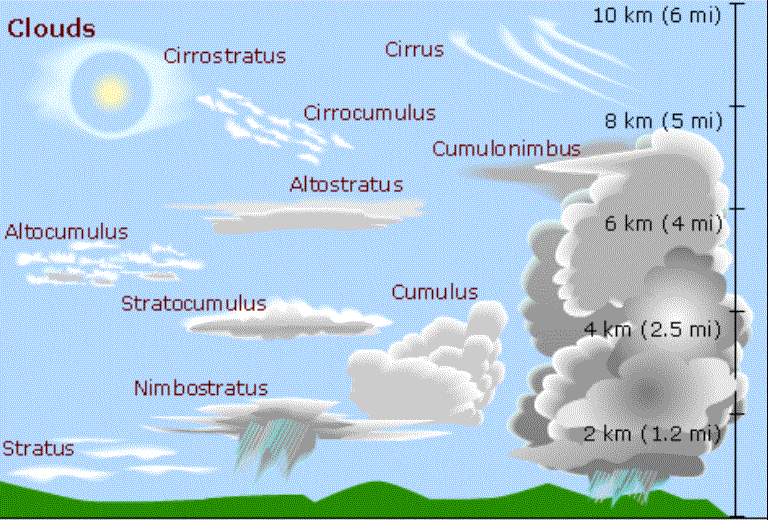 Stratus Clouds:Cumulus Clouds:Cirrus Clouds:Fog:Precipitation:												Precipitation – ______________________ – liquid precipitationSnow – ______________________ – rain that freezes on the way down to EarthFreezing Rain - ______________________– solid precipitation that is a ball of ice that cycles in the clouds, the more cycling the bigger the hail